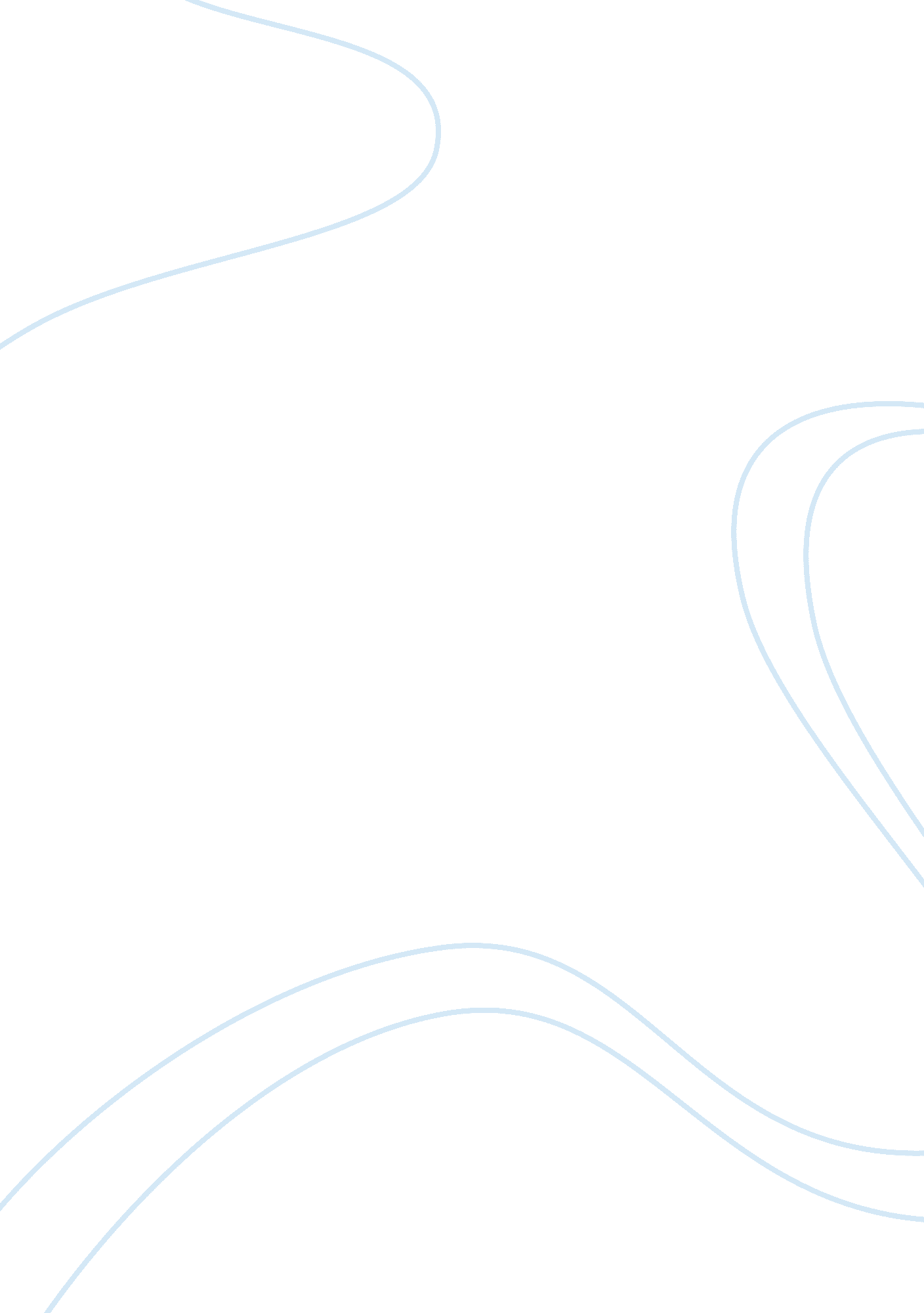 Aviation maintenanceEngineering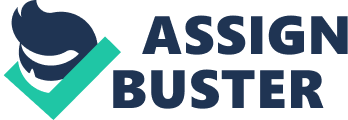 ﻿Aviation Maintenance Article Critique 
With the use of X2 technology to trounce the design related challenges in the aircraft industry. The innovative and magnificent technology will make the aircraft more affordable and reliable as means of transport in the industry. The flexible aircraft in its new form with modern capabilities provides a design that is more suited for naval application(Aicc, 2010). 
The aircraft keeps up with the advancing technology by being designed in a way that it can be flown by wire. So far the electronic control of the aircraft has shown superb performance than the human-directed, this is despite the fact the system has been in use for a short period. At the same time, there is increased acceleration and deceleration speed which is of the essence in the military planes more so for the fact that the aircraft at some point may be subjected to sudden landing and taking off for the security purposes. The new innovative ways of production and employment of the innovation in the aviation industry gives room for a more advanced and reliable products that meet the advanced needs of the clients. The aircraft in its form flies faster and for longer distances than the less technologically advanced planes in use. At the same time, there is increased higher limit of the load. 
However with increased technology and production of new technologically advanced aircraft, there is a need also to have an increased number of the maintained technology experts. With increased surge of the new aircrafts, the world over with few people to maintain the same has made the industry and the maintenance of the modern aircrafts unbearable in terms of maintenance costs. Therefore, must a company to roll out technicians as well now that there is a shortage even for the present workload. 

Reference 
Aicc. (2010). Aviation Industry CBT Committee. computer managed instruction CMI. Retrieved from http://www. aicc. org/joomla/dev/ 